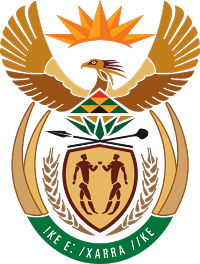 MINISTRY FOR COOPERATIVE GOVERNANCE AND TRADITIONAL AFFAIRSREPUBLIC OF SOUTH AFRICANATIONAL ASSEMBLYQUESTION FOR WRITTEN REPLYQUESTION NUMBER 1384 / 20191384.	Mrs S P Kopane (DA) to ask the Minister of Cooperative Governance and Traditional Affairs:What are the Municipal Infrastructure Support Agent criteria on which bursaries are awarded for further studies in the technical profession?			NW2597E								REPLY:The information requested by the Honourable Member is not readily available in the Department. The information will be submitted to the Honourable Member as soon as it is availableThank you